Соломбальский морской собор Преображения Господня
Соломбала - предместье г. Архангельска, его третья часть, расположена на трех островах: Никольском, Банном, Соломбальском.
В административном отношении г. Архангельск был разделен на три части: I часть от Михайло-Архангельского монастыря до Соборной площади (ул. К. Либкнехта). II часть от Соборной площади до р. Кузнечика и III часть - Соломбала.
В 1694 г. Петр I основал верфь своими руками, заложил первый торговый корабль, было заложено и адмиралтейство.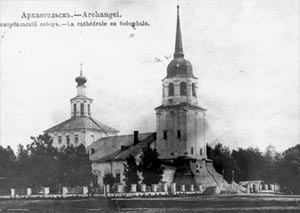 Население Соломбалы составляли служащие адмиралтейства, а к 1740 г. около верфи сложилась адмиралтейская слобода. Соломбалъское Адмиралтейство размещалось на территории нынешнего завода "Красная Кузница" рядом с верфью. По указанию Петра I рядом была прорыта канава – сейчас это речка Соломбалка.На средства Морского ведомства при командире порта Молчанове в 1760 г. построен каменный Собор во имя Преображения Господня.История соломбальского собора неразрывно связана с корабельной верфью. Начато строительство при епископе Иоасафе (Лесинском), закончено строительство через 17 лет в 1776 г. при епископе Вениамине из Новгородских викариев (окон, в 1798 г.).Морской Собор - первое монументальное здание в Соломбале. Это было величественное каменное одноэтажное здание с двумя приделами: главный храм во имя Преображения Господня; южный придел во имя апостолов Петра и Павла, пристроен в 1764 г.; северный придел во имя святителя Николая, пристроенный в 1765 г. В I8I6-I840 гг. по ту и другую сторону приговоров пристроены помещения для ризниц, библиотеки, архива и др. благодаря чему Собор имел продолговатый вид. Над притворами массивная колокольня, а за нею главный храм, трехсветный, освещаемый тремя рядами окон с северной и южной сторон и 8-ю окнами в куполе.При входе в приделы храма располагались четыре массивные колоны, поддерживающие своды храма. На колоннах, в роскошном киоте, справа - иконы апостолов Петра и Павла. По левую сторону две колонны с образом святителя Николая. Среднее пространство служило  продолжением и, вместе с тем, дополнением главного собора и приделов.За колоннами блестели своею позолотою придельные иконостасы, между которыми, устроено трое стеклянных дверей для входа в Преображенский Собор.В храме Преображения Господня привлекал взор изящный и величественный видом 4-х ярусный, снежной белизны, иконостас, покрытый золотой резьбой.Иконы в величественных и драгоценных киотах. Всех икон двенадцать, из них две иконы находились в приделе свт. Николая: образ Скорбящей Божией Матери и святителя Николая, которые считались чудотворными и носились по домам.Напрестолъный крест серебрянный под золотом. Серебрянная Да-рохранительница, серебрянная, позолоченная водосвятительская -18 фунт весом, прибор священных сосудов полный, посеребрянный.Освящал Собор преосвященный Вениамин 6.08.1776 г.Павел I пожертвовал бархатную ризницу, вышитую серебряными. цветами и покрытыми серебряной сеткой.Александр I пожертвовал бархатную многокрестную ризницу: ризы, подрясники и т.п. одежды на престол, пелены, воздухи.До уничтожения главного порта 1864 г. собор назывался морским Собором, главный священник - священником армии и флота. По высочайшему повелению от 5.III.I862 г. главный порт и Корабельная военная верфь в Соломбале упразднены и Собор из ведения морского Ведомства переводится в Епархиальное управление.Ввиду того, что военные чины, рабочие экипажа, мастеровая команда и др. также упраздняются, то собор остался на попечение молочниц и. небогатых прихожан.
Сократилась и количество прихожан от 15000 до 2.337 человек.
Теплый храм Преображения Господня в 1863 г. превратился в холодный, отделен от приделов, и в зимнее время богослужение не производилось. Но благоустроенный и благолепный вид его сохранился путем пожертвований, благодаря чему производились ремонты.Разрушен Собор в 1930-х годах.По материалам сайта «WWW.arh-eparhia.ru».